АДМИНИСТРАЦИЯЗАКРЫТОГО АДМИНИСТРАТИВНО-ТЕРРИТОРИАЛЬНОГО ОБРАЗОВАНИЯ СОЛНЕЧНЫЙПОСТАНОВЛЕНИЕО ПРИЗНАНИИ УТРАТИВШИМ СИЛУ ПОСТАНОВЛЕНИЯ АДМИНИСТРАЦИИ ЗАТО СОЛНЕЧНЫЙ       Рассмотрев протест межрайонного прокурора Осташковской межрайонной прокуратуры от 13.03.2020 года № 52а-2020, руководствуясь решением Думы ЗАТО Солнечный от 18.12.2019 года № 139-5 «О бюджете ЗАТО Солнечный Тверской области Тверской области на 2020 год и плановый период 2021 и 2022 годов», а также в целях приведения в соответствие с действующим законодательством РФ нормативных правовых актов администрации ЗАТО Солнечный, администрация ЗАТО Солнечный,ПОСТАНОВЛЯЕТ:   1. Постановление администрации ЗАТО Солнечный от 07.05.2015 года № 102 «Об утверждении порядка предоставления субсидий некоммерческим организациям, не являющимся муниципальными (государственными) учреждениями, на реализацию мероприятий по обращениям, поступающим к депутатам Думы ЗАТО Солнечный Тверской области » - признать утратившим силу.            2. Настоящее постановление  подлежит опубликованию в газете «Городомля на Селигере» и размещению на официальном сайте администрации ЗАТО Солнечный в сети Интернет.  Глава администрации ЗАТО Солнечный 			                   В.А. Петров30.03.2020                   ЗАТО Солнечный№  40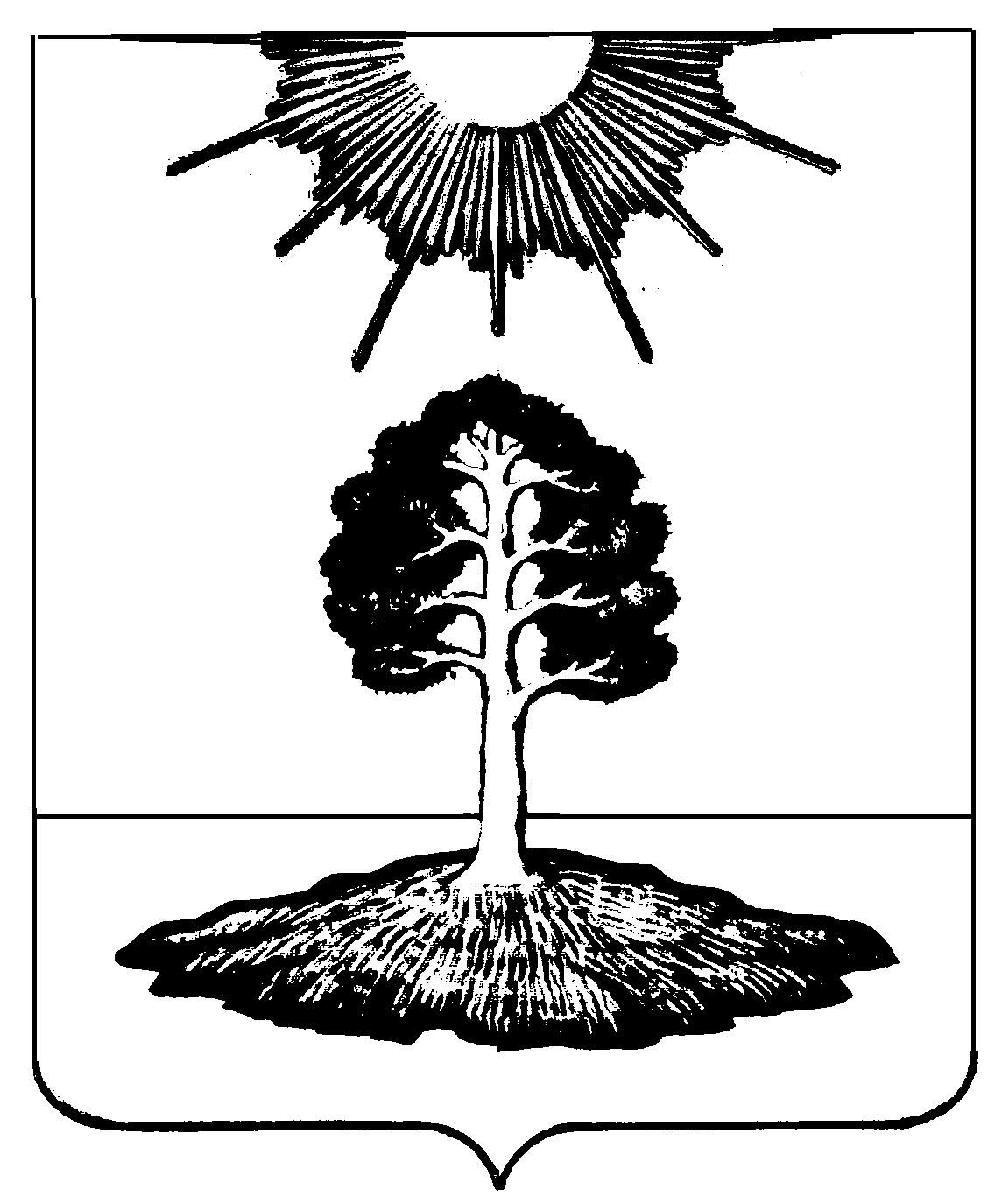 